Министерство культуры Российской ФедерацииФедеральное государственное бюджетное образовательное учреждение высшего образования«Санкт-Петербургский государственный институт культуры»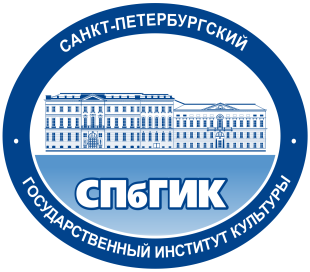 ПАМЯТКА КУРАТОРУ УЧЕБНОЙ ГРУПЫСанкт-Петербург2020Куратор - преподаватель, в обязанности которого входит академическое руководство студенческой группой и внеучебной жизнью студентов. В основе кураторской деятельности лежат преподавательские навыки и социальный опыт наставника, и они решающим образом определяют успех его воспитательного влияния.Жизнь показала, что значительная часть студенческого пополнения последнего десятилетия при всей раскованности, амбициозности во внешних проявлениях не обладает психологической устойчивостью, многими необходимыми волевыми и интеллектуальными характеристиками. Иногородние студенты с трудом адаптируются к особенностям повседневной жизни в городе. Первокурсник нуждается в помощи и в поддержке в решении как учебных, так и в житейских проблемах. Многие молодые люди не всегда осознают ответственность за собственную жизнь, их не интересуют собственные личностные смыслы, они склонны попадать под влияние. Такие студенты требуют контроля и внешнего управления со стороны преподавателей. В этом случае кураторство предполагает необходимую педагогическую поддержку студентов.Функции куратораКоммуникативная функция кураторства предполагает обеспечение и поддержку куратором благоприятной психологической атмосферы в курируемой студенческой группе; структурирование внутригрупповых отношений; непосредственное участие куратора в жизни группы в качестве формального лидера; посредничество с кафедрами, деканатом, администрацией вуза.Контролирующая функция предполагает наблюдение за посещаемостью и успеваемостью студентов, контроль за выполнением функций старосты группы.Контрольно-диагностическая функция. Куратор должен уметь составлять профессионально грамотный портрет студента.Творческая функция куратора предполагает расширение деятельности в связи с его индивидуальными способностями.Профессиональная роль куратора предполагает сплав индивидуальных, личностных качеств, адекватность которых способствует успешному выполнению профессиональных обязанностей и влияет на стиль исполнения роли куратора.Кураторство - незаменимая и при правильной организации, эффективная система взаимодействия преподавателей и студентов. Это взаимодействие позволяет решать многие задачи, в том числе оказывать студентам помощь в учёбе и в других проблемах, передавать молодёжи жизненный опыт, знания, традиции, оказывать определённое воздействие на их мировоззрение и поведение.Новым импульсом в работе кураторов является положение о кураторе учебной группы (утв. приказом ректора от 18.11.2021 № 966-О) и новые реалии времени.Работа куратора считается составной частью педагогической деятельности и отражается в индивидуальных планах работы преподавателей (см. раздел 4) как воспитательная работа.Содержание работы куратора учебной группы включает в себя:постоянное участие в жизни группы в течение учебного года: помощь в решении повседневных студенческих проблем, работа по созданию дружеской атмосферы в группе, интерес к личности каждого студента;контроль за успеваемостью студентов;знание бытовых условий студентов;состояние здоровья каждого студента в группе (особенно в условиях распространения новой  коронавирусной инфекции (2019-nCoV);помощь в вопросах, связанных с учебным расписанием, занятиями, сессией;привлечение студентов к исследовательской работе, изучение их научных интересов;приобщение студентов к студенческой жизни, предоставление возможности для самореализации;индивидуальная работа со студентами: как с теми, у которых возникают проблемы с адаптацией в институте, так и с теми, кто стремится к более глубокому изучению учебных дисциплин. Взаимоотношения с одногрупниками, преподавателями, личные проблемы также должны находиться в поле зрения куратора;доведение до сведения деканата информации об успеваемости, посещении занятий и поведении;этическое и эстетическое воспитание студентов в группе: беседы о поведении, этикете, привитие интереса к культуре, искусству;контроль за соблюдением правил внутреннего распорядка.Теоретическая модель личности современного студентаНа основе научных исследований были охарактеризованы и обобщены особенности характера и поведения современного студента, личность которого характеризуется следующими признаками:открытость к радикальным изменениям и инновациям;готовность к разнообразию высказываний и обоснование собственного взгляда с одновременной толерантностью к другим;ориентация во времени с постоянной концентрацией своей деятельности больше на будущем, чем на прошлом;твердая уверенность в решении многих проблем и общественных вызовов методами субъективной силы убеждения;стремление предусматривать события будущего и планировать свои будущие действия;доверие к социальному порядку, вера в стабильное и обеспеченное будущее;ощущение существенного неравенства в делении благ, ценностей, привилегий, которая нуждается в определенном вознаграждении за определенный труд и заслуги («распределенная справедливость»);стремления к самоусовершенствованию, получения двух и более образований;уважение достоинства других людей, даже тех, кто находится на низшей социальной позиции.Такой обобщенный тип выпускника института XXI века будет способствовать формированию высококвалифицированного специалиста, всесторонне и гармонично развитой личности.Очень важно, чтобы рядом со студентами-первокурсниками, особенно в период их адаптации, был педагог-наставник, друг молодежи - куратор студенческой группы.Показатели, влияющие на отношение студента к учебеРуководствуясь научно-методическими основаниями влияния на личность, кураторы должны учитывать факторы, которые влияют на отношение студентов к учебе, а именно:стремление стать высококвалифицированным специалистом и, тем самым, лучше подготовиться к будущей деятельности и обеспечить себе профессиональную карьеру;личность преподавателя;интерес к изучаемым дисциплинам;чувство собственного достоинства;требовательность преподавателей;стремление стать лидером (не хуже всех) в группе;поощрение (похвала) со стороны преподавателей, деканата, ректората;плата за обучение (для студентов по договору);контроль со стороны родителей.Методы, порядок и формы работы кураторовМетод убеждения, с помощью которого формируются взгляды, представления, понятия студентов, происходит обмен информацией (влияние, диалог, доказательство, призыв, убеждение и тому подобное).Метод стимулирования, с помощью которого организуется деятельность студентов и стимулируются позитивные ее мотивы (задания, поручения, требования, соревнования, пример, создание ситуаций успеха).Метод оценки и самооценки, с помощью которого проводится оценивание поступков, стимулирования деятельности, предоставления помощи студентам в саморегуляции их поведения (поощрение, замечание, ситуация доверия, контроля, самоконтроля, самокритики и тому подобное).В своей работе куратор использует такие формы:организационные (групповая, индивидуальная);познавательные (викторина, аукцион, диспут, конкурс, конференция и др.);морального воспитания (круглый стол, акция милосердия, литературно-музыкальный вечер, день кафедры, факультета).Куратор в своей деятельности должен учитывать влияние на студентов таких факторов, как: урбанизация; постиндустриализация; социальная мобильность; массовая коммуникация и культура.Знакомство с группой.Работа куратора в начале учебного года заключается в занесении данных студентов учебной группы в журнал куратора, выявление потенциальных лидеров, заведомо слабых по успеваемости студентов.От первого впечатления о кураторе при его знакомстве с группой во многом зависит, насколько быстро и конструктивно будет складываться взаимодействие между ними. Поэтому с самого начала куратору необходимо настроиться на доброжелательность, уважение и равноправие при принятии решений со студентами в группе.Куратор может оказать значительную помощь студенческой группе в скорейшем ее сплочении, способствовать в повышении взаимной терпимости друг к другу, в предотвращении появлению «отверженных».Полезно с самого начала обсудить со студентами правила взаимодействия, обсуждения проблем и ведения дискуссий при принятии решений.Хорошо подготовленное и проведённое знакомство группы позволяет, во-первых, студентам лучше узнать своих однокурсников, во-вторых, получить максимальную информацию о студентах.Для того, чтобы быстрее и успешнее познакомить студентов друг с другом существует множество методик, но самым эффективным методом может оказаться проведение мероприятия «День первокурсника».В первый учебный день куратор:- присутствует вместе со студентами своей группы на торжественных мероприятия;помогает разобраться с учебным расписанием;организует первое знакомство с группой;проводит знакомство с учебными корпусами, чтобы помочь студентам освоиться в стенах института;настраивает студентов на серьёзное и ответственное отношение к учёбе, к жизни в вузе, на бережное отношение к материальным ценностям, предоставленным в их пользование (аудитории, парты, оргтехника, мебель в общежитии и т.п.).Час куратора.Главной формой работы со студентами являются кураторские часы, время которых обычно регламентируется внутри вуза и связано с расписанием. Темы кураторских часов могут варьироваться, но в рамках основных направлений воспитательной работы: профессиональное трудовое воспитание (формирование специалиста); гражданское, правовое (формирование гражданина и патриота) и духовно - нравственное (содействие в становлении интеллигента, культурного человека, ведущего полноценный здоровый образ жизни).С помощью кураторских часов студенты получают возможность правильно сориентироваться в новый для них обстановке и самое главное, в этот момент закладывается основа патриотизма к своему институту, факультету; происходит знакомство с традициями института. Во время проведения кураторских часов студентов следует ознакомить с Уставом СПбГИК, правилами внутреннего распорядка, оптимальным режимом дня, с умениями и навыками самостоятельной работы. Студент должен знать свои права и обязанности, механизм работы структурных подразделений вуза, особенности требований, предъявляемых различными кафедрами по различным предметам. Чем быстрее студент усвоит «правила игры», существующие во всем, что касается учебного процесса, тем быстрее он в него втянется. Также решается повседневные проблемы и вопросы, появившихся в группе, могут проводиться деловые игры на коллективное взаимодействие, на сплочение и развитие доверия студентов друг к другу. Для бесед со студентами следует пригласить представителей деканатов, кафедр, студенческих организаций, возможно, старшекурсников. В обязательном порядке проводить профилактические беседы о наркомании, алкоголизме, табакокурении, о болезненном и рискованном образе жизни. Полезно конкретно представлять духовные интересы студентов, помогать каждому в определении путей духовно нравственного совершенствования своей личности.Тематический план кураторских часов следует составлять на семестр с последующими отметками о времени и качестве выполнения намеченных пунктов. Данный план и отчет по нему являются важнейшим подтверждением проведенной кураторской работы.Деятельность куратора по адаптации студентов 1 курсаАдаптация первокурсника - первая, наиважнейшая задача куратора. На этом этапе куратору необходимо:узнать о своих студентах как можно больше: сначала заочно, по карточке абитуриента (через программу 1С), потом во время встреч и бесед;создать в группе атмосферу доброжелательности, товарищества и взаимопомощи, выявить и подобрать актив группы (старосту, профорга);ознакомиться с условиями проживания студентов (особенно в общежитиях).Адаптация студентов к обучению в институте имеет свои особенности. Вхождение молодых людей в систему вузовского обучения, приобретение ими нового социального статуса студента требуют от них выработки новых способов поведения, позволяющих им в наибольшей степени соответствовать своему новому статусу. Такой процесс приспособления может проходить достаточно длительное время, что может вызвать у человека перенапряжение, как на психологическом, так и на физиологическом уровнях. Вследствие чего у студента снижается активность, и он не может не только выработать новые способы поведения, но и выполнить привычные для него виды деятельности.Первокурсникам недостает различных навыков и умений, которые необходимы в вузе для успешного овладения программой. Приспособление к новым условиям требует много сил, из-за чего возникают существенные различия в деятельности и результатах обучения в школе и вузе.Известно, что процесс адаптации к обучению в вузе - явление весьма сложное, многогранное, завершающееся к концу третьего курса. Выделяют две стороны социальной адаптации студентов:профессиональную адаптацию, под которой понимается приспособление к характеру, содержанию, условиям и организации учебного процесса, выработка навыков самостоятельности в учебной работе и научно-исследовательской деятельности;социально-психологическую адаптацию - приспособление индивида к группе, взаимоотношениям в ней, выработка собственного стиля поведения.Различают три формы адаптации студентов-первокурсников к условиям вуза:адаптация формальная, касающаяся познавательно-информационного приспособления студентов к новому окружению, к структуре высшей школы, к содержанию обучения в ней, ее требованиям к своим обязанностям;адаптация общественная, то есть процесс внутренней интеграции (объединения) групп студентов-первокурсников и интеграция этих же групп со студенческим окружением в целом;адаптация дидактическая, касающаяся подготовки студентов к новым формам и методам учебной работы в высшей школе.Для успешной адаптации необходимым является проявление активной позиции, которая должна быть не только у преподавателя, но и у студента, то есть должна быть совместная деятельность. Студент должен сам находить и выбирать для себя способы и пути достижения той или иной образовательной цели, а преподаватель - создавать для этого условия.Именно на первом курсе формируется отношение молодого человека к учебе, к будущей профессиональной деятельности, продолжается «активный поиск себя». Даже те, которые окончили школу отлично, на первом курсе не сразу обретают уверенность в своих силах. Первая неудача порой приводит к разочарованию, утрате перспективы, отчуждению, пассивности.Поступив в институт, вчерашние абитуриенты не догадываются, что самые большие трудности только начинаются. Не меньше года потребуется студентам, чтобы войти в новую самостоятельную жизнь. Слишком много отличий от школы: и форма занятий, и их продолжительность, и требования преподавателей, и необходимость основную массу знаний приобретать в читальных залах библиотек и т.д.Кроме того, половина студентов иногородние. Поступив в институт, они покидают свои семьи, живут в общежитии, снимают квартиры, а это тоже новые проблемы и заботы. Как не потеряться в этих абсолютно новых условиях?Главным помощником в адаптации первокурсников к новой жизни, в решении организационных, учебных и иных вопросах может стать куратор.Основная кураторская работа проводится на первом курсе.На первом же кураторском часе первокурсники заполняют анкету.Анализ анкеты позволяет спланировать тематику кураторских часов, выявить группы интересов, приоритетов.На подобных встречах первокурсники стараются показать себя с самой выигрышной стороны, привлечь внимание, и такой энтузиазм заражает других, открывает для них новые варианты жизненных интересов.Объединяющей силой, позволяющей проявить себя в совершенно новом качестве, является выпуск (оформление, подготовка материала и т.д.) стенных газет. Особенно активны в этом жанре именно первокурсники: к каждому значимому в их жизни событию они стараются продумать новый стиль (официальный, торжественный, юмористический, лирический и т.п.), новое оформление. Очень важной, если не решающей во всех видах деятельности, является роль куратора. Он должен искренне интересоваться жизнью студентов, их заботами, проблемами, оказывать помощь, направлять, но не диктовать!Сближают студентов, позволяя сплотить группы по интересам, просмотры кино и видеофильмов, как «старых» - любимых, так и новых, только что появившихся. Возникающие дискуссии позволяют открыть новые черты друг в друге.В целом студенты, поступая в вуз, настроены на новую жизнь и достаточно активны в своих инициативах, предложениях, желаниях узнать как можно больше. Поэтому можно слышать предложения: чаще беседовать с куратором в неофициальной обстановке, организовывать поездки в театры, музеи, парки и пр.Главной, первостепенной задачей студентов является учеба. Кураторы, по итогам тестирования, промежуточных аттестаций, выявляют студентов, которые могут плохо сдать сессию, и доводят эту информацию до родителей. Часто этого бывает достаточно для того, чтобы ситуация изменилась - успеваемость улучшается.Разумеется, без желания и активной деятельности самих студентов, кураторская работа не может быть эффективной. Но многим студентам именно внимание куратора помогает вовремя исправить положение с учебой. Куратор располагает информацией о семейном положении своих подопечных, о состоянии их здоровья, помогает решить возникающие проблемы. Важное значение имеет возможность просто поговорить по душам, т.к. студентам первых курсов часто не с кем поделиться своими проблемами. Общение со знающим, опытным человеком, сознание того, что они не одни, совместные внеучебные мероприятия, неформальное общение - способствует тому, что студентам становится интереснее учиться.Помощь студентам в учёбе и профессиональном ростеКуратор студенческой академической группы обязан анализировать итоги экзаменационных сессий, после чего необходимо проводить собрания группы и беседы с отстающими студентами. Положительный эффект приносит практика оповещения родителей об успеваемости студентов: отстающие прилагают больше усилий по сдаче сессии, а выражение благодарности за учёбу студента мотивирует последнего на поддержание успеваемости или её повышение.Возможно проведение заседаний выпускающих кафедр, на которых кураторы отчитываются за свою работу, на них же приглашаются и преподаватели общих кафедр. Таким образом, достигается координация усилий кураторов и преподавателей предметников.В процессе обучения  студенту предоставляется возможность заниматься научно-исследовательской деятельностью. Эта работа ведется под руководством преподавателей на кафедрах. В процессе выполнения научных исследований студент глубже усваивает теоретический материал, овладевает навыками творческого поиска, приобретает опыт теоретических и экспериментальных исследований и, как правило, получает более высокие оценки в сессию. На основе многолетнего опыта можно утверждать, что только активно занимающийся научно-исследовательской работой студент становится высококвалифицированным специалистом. Работу эту надо начинать уже на первом-втором курсах. Здесь необходима помощь куратора, правильно плавно направить учебную деятельность студентов в научную, подсказать руководителей, направления.Журнал куратораЖурнал куратора является одной из основных форм отражения проведенной воспитательной работы с группой и заполняется в течение всего учебного года.По окончании учебного года журнал куратора храниться в деканате до окончания студентами данной группы института.Аналитический отчёт куратораПо окончании каждого учебного семестра необходимо составить письменный отчёт и сдать его заместителю декана по воспитательной работе.Отчёт составляется в произвольной форме (текстовый вариант, таблицы или графики).Тематическое планирование кураторских часовТема №1: Организация учебной деятельности студентовПервостепенной задачей студентов является учеба. И важнейшей заботой куратора становится задача помочь первокурсникам научиться учиться. Статистика утверждает, что именно на первых курсах отмечается самый большой процент отчислений по неуспеваемости. Часто причиной становится неумение бывших школьников правильно организовать свой учебный процесс.Тема № 2: Правовые обязанности студентов.Профилактика правонарушений в студенческой среде как условие формирования личности в обществе.Терроризм - угроза обществуОсновной задачей работы по профилактике правонарушений является предупреждение правонарушений и асоциальных явлений среди студенческой молодежи, выявление и устранение причин и условий, способствующих этомуТема №3: Воспитание студента как гражданина РоссииВ современных условиях патриотическое воспитание студенчества целесообразно начинать с воспитания корпоративного сознания. Прививая любовь к своему факультету, институту, подчёркивая неразрывность интересов отрасли и государства, мы воспитываем патриотов. Работа всего коллектива института должна быть направлена на формирование этого мировоззрения, и здесь очень важна координация деятельности всех сотрудников и служб. Немаловажно воспитание у студентов уважения и доброжелательности к людям других взглядов, национальностей, вероисповеданий.Тема №4: Моя будущая профессияЧем лучше студент понимает, зачем и для чего ему могут понадобиться знания для будущей профессии, тем лучше он учится. Результаты исследований свидетельствуют о том, что уровень представления студента о профессии (адекватно - неадекватно) непосредственно соотносится с уровнем его отношения к учебе: чем меньше студент знает о профессии и недостаточно информирован о содержании своей будущей профессии, тем ниже у него положительное отношение к учебе.Тема №5: Организация досугаОрганизация досуга молодежи является одной из актуальных проблем современного общества, так как использование свободного времени молодежью является своеобразным индикатором ее культуры, круга духовных потребностей и интересов конкретной личности молодого человека или социальной группы. Молодежный досуг подразумевает свободный выбор личностью досуговых занятий. Он является необходимым и неотъемлемым элементом образа жизни человека. Поэтому досуг всегда рассматривается как реализация,	интересов личности связанных с саморазвитием,самореализацией, общением, оздоровлением и т.п.Тема №6: Пропаганда здорового образа жизни в студенческой средеПрофилактика асоциальных явлений среди студентов (алкоголизм, табакокурение, наркомания, ЗППП) является одной из приоритетных направлений деятельности воспитательной работы институтов, факультетов, которая осуществляется при чтении лекций специалистами и посещением мероприятий по защите здоровья.Тема №7: Профилактика злоупотребления психоактивных веществ (ПАВ) в студенческой средеПервичная профилактика наркомании;Наркомания - социальное зло;Профилактика злоупотребления спиртных напитков и табакокурения;Алкоголь и мифы;Стоп - СПИД!;«Как противостоять наркомании?»;Алкоголизм и наркомания: будущего не существует.Тема №8: Студенческое самоуправлениеСтуденческое самоуправление — одна из форм воспитательной работы вуза, направленная на формирование всесторонне развитой, творческой личности, с активной жизненной позицией, подготовку современных специалистов, конкурентоспособных на рынке труда.ПРОБЛЕМЫ ВОЗНИКАЮЩИХ В УЧЕБНОЙ ГРУППЕ			Общие признаки употребления наркотических веществ:Внешний вид и поведение в той или иной мере напоминает состояние алкогольного опьянения, но при отсутствии запаха алкоголя изо рта или при слабом запахе, не соответствующем состоянию;Изменение сознания: сужение, искажение, помрачение;Изменение	настроения:	беспричинное	веселье, смешливость,	болтливость,злобность, агрессивность, явно не соответствующие данной ситуации;Изменение двигательной активности: повышенная жестикуляция, избыточность движений, неусидчивость или обездвиженность, вялость, расслабленность, стремление к покою (независимо от ситуации);Изменение	координации	движений:	их плавность, скорость,	соразмерность(размашистость, резкость, неточность), неустойчивость при ходьбе, покачивание туловища даже в положении сидя (особенно явное при закрытых глазах), нарушенный почерк;Изменение цвета кожных покровов: бледность лица и всей кожи или, наоборот, покраснение лица и верхней части туловища;Блеск глаз;Сильно суженные или сильно расширенные зрачки, не реагирующие на свет;Изменение слюноотделения: повышенное слюноотделение или, наоборот, сухость во рту, сухость губ, осиплость голоса;Изменение речи:	ее ускорение, подчеркнутая выразительность, или жезамедленность, невнятность, нечеткость речи.ПРОБЛЕМААЛГОРИТМ ДЕЙСТВИЙСОВМЕСТНАЯ РАБОТАНизкаяуспеваемость по одному из предметовВыяснить причины неуспеваемостиСкоординировать совместную работу участников процесса по разрешению проблемыПровести беседу сПреподавателемСтудентомСтаростой группыС зав. кафедрыНизкаяпосещаемостьзанятийВыяснить причины многочисленных пропусковСкоординировать работу с (контроль куратором посещаемости занятий студентом)Проинформировать родителей студентаПровести беседу с /соСтаростой группыСтудентомЗам. декана по воспитательной работеНизкаяакадемическая успеваемость по всем предметамВыяснить причины неуспеваемостиПроинформировать родителей студентаПровести беседу с /соПреподавателемСтудентомСтаростой группыС зам. деканом по воспитательной работеКонфликт в учебной группе(ситуативногохарактера)Провести беседу с участниками конфликтаПопытаться примирить стороны, достичь компромиссаПровести беседу с /соСтаростой группыСтудентомЗам. декана по воспитательной работеСистематические конфликты в учебной группеСобрать информацию о конфликтеПровести внеочередной кураторский часПровести беседу с / соСтаростойЗам. декана по воспитательной работеОтветственным по безопасности МАПроблемы в общежитииПосетить общежитияСобрать информацию о причине проблемы /конфликтаСпособствовать достижению компромиссаПровести беседу с /соУчастниками конфликтаЗам. декана по воспитательной работеСовершениеправонарушенияСобрать информациюПроинформировать родителей студентаПровести беседу с /соСтудентомСтаростойЗам. декана по воспитательной работеОтветственным по безопасности МАЧастные признаки употребления наркотических веществЧастные признаки употребления наркотических веществЧастные признаки употребления наркотических веществПри употреблении коноплиу наркомана расширены зрачки, красные глаза, покраснение губ, сухость во рту. Наркоман подвижен, весь в движении. Речь ускоренная, торопливая. Очень верный признак - зверский аппетит, обычно на исходе опьянения.у наркомана расширены зрачки, красные глаза, покраснение губ, сухость во рту. Наркоман подвижен, весь в движении. Речь ускоренная, торопливая. Очень верный признак - зверский аппетит, обычно на исходе опьянения.При приеме опиатовсонливость, в самые неподходящие моменты, может забыть о прикуренной сигарете и обжечься, либо выронить ее, периодически просыпается и сразу начинает принимать участие в разговоре. Речь наркомана медленная, он растягивает слова, может по несколько раз говорить об одном и том же. В этом состоянии он добродушен, спокоен, если ему ничего не мешает. Очень верный признак- зрачок, который необычно узкий, не реагирует на свет, т. е не расширяется. Кожа — бледная, но губы могут быть припухшими, покрасневшими. Сильно снижена болевая чувствительность. Общий признак- это нарушение режима сна и бодрствования (поздно ложиться и поздно встает (если есть наркотик или деньги)).сонливость, в самые неподходящие моменты, может забыть о прикуренной сигарете и обжечься, либо выронить ее, периодически просыпается и сразу начинает принимать участие в разговоре. Речь наркомана медленная, он растягивает слова, может по несколько раз говорить об одном и том же. В этом состоянии он добродушен, спокоен, если ему ничего не мешает. Очень верный признак- зрачок, который необычно узкий, не реагирует на свет, т. е не расширяется. Кожа — бледная, но губы могут быть припухшими, покрасневшими. Сильно снижена болевая чувствительность. Общий признак- это нарушение режима сна и бодрствования (поздно ложиться и поздно встает (если есть наркотик или деньги)).При приеме психостимуляторовнаркоман необычайно оживлен, стремителен в действиях и решениях. Не может сидеть на одном месте. Очень быстро говорят, перескакивают с одной темы на другую. Расширенные зрачки. Быстро выполняют все дела. Если у наркомана есть наркотик или деньги на него, то он может находиться в таком состоянии несколько суток. Некоторые виды психостимуляторов сильно повышают половое желание наркомана, поэтому часто психостимуляторы употребляют вдвоем с женщиной. Наркоманы могут по несколько часов занниматься каким-то одним делом, к примеру, убираться дома.наркоман необычайно оживлен, стремителен в действиях и решениях. Не может сидеть на одном месте. Очень быстро говорят, перескакивают с одной темы на другую. Расширенные зрачки. Быстро выполняют все дела. Если у наркомана есть наркотик или деньги на него, то он может находиться в таком состоянии несколько суток. Некоторые виды психостимуляторов сильно повышают половое желание наркомана, поэтому часто психостимуляторы употребляют вдвоем с женщиной. Наркоманы могут по несколько часов занниматься каким-то одним делом, к примеру, убираться дома.При приеме галлюциногеновпризнаки вытекают из названия, разнообразные галлюцинации - визуальные, когда наркоману видятся разные животные- крысы, крокодилы, мухи, жуки, змеи, он может смотреть на пол и ему кажется, что там болото со змеями, из телевизора кто-то можетпризнаки вытекают из названия, разнообразные галлюцинации - визуальные, когда наркоману видятся разные животные- крысы, крокодилы, мухи, жуки, змеи, он может смотреть на пол и ему кажется, что там болото со змеями, из телевизора кто-то можетс ним разговаривать и т. п., слуховые галлюцинации - когда наркоману слышаться голоса, что кто-то с ним говорит, наркоман может говорить с этим "кто-то". При длительном употреблении или при прекращении приема часто бывают депрессии, психозы.При приеме снотворных прет- ратовпохоже на алкогольное опьянение. Речь невнятная, заплетающаяся. Бывает сухость во рту. Координация движений нарушена. При приеме некоторых снотворных препаратов в больших дозах могут быть - галлюцинации.При приеме летучих наркотически действующих веществтоже напоминает алкогольное опьянение, шумное вызывающее поведение. От ребенка пахнет ацетоном, бензином, клеем "Момент". Часто бывают галлюцинации, из-за них подростки и начинают употреблять, галлюцинации они называют "мультиками".